第七章	社会主义经济核算制第一节	经济核算的二重性经济核算是厉行节约的重要手段经济核算是生产发展的产物。社会生产发展到一定阶段， 就会产生对生产耗费和生产成果加以记录、计算、分析和对比的需要。这种对生产过程（或经营过程）中的生产耗费和生产成果进行记录、计算、分析和对比的活动，叫做经济核算，也就是通常所说的簿记或算账。在个体生产者那里，这种核算往往只在生产者本人头脑里进行，是比较简单的。生产过程越是社会化，经济核算的重要性也越是增大。马克思指出：“过程 越是按社会的规模进行，越是失去纯粹个人的性质，作为对过程的控制和观念总结的簿记就越是必要；因此，簿记对资本主义生产，比对手工业和农民的分散生产更为必要，对公有生产， 比对资本主义生产更为必要。”①社会主义制度下的经济核算，是和资本主义制度下的经济核算不同的，但是这种核算仍然同商品货币联系在一起，同旧① 马克思：《资本论》第 2 卷。《马克思恩格斯全集》第 24 卷，第 152 页。社会又没有多少差别。苏修叛徒集团正是利用经济核算同旧社会没有多少差别的一面，大搞利润挂帅和物质刺激，复辟资本主义的。为了有利于同党内资产阶级复辟资本主义的行为作斗争，我们首先要划清社会主义制度下的经济核算和资本主义制度下的经济核算的界限。在资本主义私有制条件下，经济核算受资本主义基本经济规律的支配。资本主义生产的目的是为了实现价值增殖，即剥削工人所创造的剩余价值。资本主义经济核算总是服从于资本主义生产这一目的，务求以最小的资本支出，去获得最大的剩余价值。譬如，新技术、新工艺的采用，可以节约原材料，提高劳动生产率，也就是说，可以节约物化劳动和活劳动，可以节约劳动时间。可是，这只有在它能够给资本家带来更多的剩余价值的情况下，才会被采用。如果说，多雇佣一些廉价劳动力，比采用新技术、新工艺更能节约资本支出，替资本家带来更多的剩余价值，那末，尽管新技术、新工艺可以节约劳动时间，资本家也不会去采用它。这种情况说明：“资本主义生产对已经实现的、物化在商品中的劳动，是异常节约的。相反地它对人，对活劳动的浪费，却大大超过任何别的生产方式，它不仅浪费血和肉，而且也浪费神经和大脑。”①日本九州南部有一个水俣镇，有一家垄断资本新日本氮肥公司专门在这里生产氯乙烯和醋酸乙烯。资本家为了降低成本攫取更高的利润， 从 1950 年以来，不顾工人和居民的健康和生命，采用了汞催化剂工艺。① 马克思：《资本论》第 3 卷。《马克思恩格斯全集》第 25 卷，第 105 页。结果，使大量含有甲基汞的毒水、废渣排入水俣湾，使海水严重污染， 鱼类大量中毒。水俣的居民吃了这类鱼，开始是口齿不清，步态不稳， 面部痴呆，进一步就耳聋眼瞎，全身麻木，最后是精神失常，身体弯曲， 嚎叫死去。水俣镇五万居民中，就有一万多人得了这种病，因而通称这种病为“水俣病”。经过调查，找出病源以后，资本家还千方百计将调查结果保密，并勾结当局，拒不改变工艺，致使“水俣病”在日本各地蔓延。日本“水俣病”的蔓延，充分说明了资本主义企业内部的  节约，实质是加强对雇佣劳动的剥削。就整个资本主义社会来看，由于生产的无政府状态，存在着大量浪费现象，更不可能有什么节约。周期爆发的资本主义经济危机，使社会生产下降， 失业人数增加，大批的劳动力和生产设备被闲置起来，劳动所创造的物质财富被大量地销毁掉。资本主义制度所造成的这种大量浪费，是不可避免的。因此，在资本主义社会，经济核算受到资本主义经济规律的支配，个别企业生产中劳动时间的节约同整个社会活劳动和物化劳动的巨大浪费同时并存。这种矛盾，在资本主义制度下，是无法得到解决的。在生产资料社会主义公有制条件下，经济核算受到社会主义基本经济规律的支配。社会主义生产的目的是为无产阶级和全体劳动人民的利益服务，是为了满足国家和人民不断增长的需要。社会主义经济核算，通过实现劳动时间的节约，促使社会主义生产不断地增长，就能够更好地服务于社会主义生产的目的。同时，社会主义经济核算，不仅能够在各个企业内部进行，而且，由于存在着生产资料的社会主义公有制，能够在整个国民经济范围内进行，这就使得人力、物力和财力有可能在全社会范围内得到充分合理的利用，从而更好地实现节约，更多地、更好地满足国家和人民的需要。社会主义经济核算作为全面节约、多快好省地发展社会主义经济的手段，是依靠广大劳动群众的自觉活动来实现的。由于社会主义经济核算同劳动群众的根本利益相一致，因而社会主义企业中的经济核算，不仅是专业人员的工作，而且是广大群众自觉参加的一项经济活动。我国社会主义企业中的班组核算、经济监督组织和经济活动分析会议，便是群众当家理财进行经济核算的一些重要形式劳动群众参加企业的经济核算活动，是社会主义公有制所要求的，是社会主义制度优越性的表现。劳动群众对生产过程最熟悉，他们长年累月战斗在生产第一线，对于自己那部分工作的状况最清楚，对增产节约最有发言权。在工厂企业中，工人参加班组核算，参加车间和全厂的经济活动分析，以主人身份当家理财，不但可以使经济核算发挥更大的作用，推动增产节约运动更迅速地发展，而且可以督促企业领导按照党的路线、方针和政策办事，使企业沿着社会主义道路健康地前进。社会主义经济核算在依靠劳动群众的同时，也要求注意发挥专业人员的作用，把群众核算和专业核算结合起来。专业核算人员同企业各车间、各班组进行接触，对企业经济活动的全面情况比较了解。因此，劳动群众同专业人员结合在一起，就有利于实现全面节约，推动社会主义经济多快好省地不断向前发展。使用价值核算和价值核算经济核算是对生产过程中生产耗费和生产成果进行对比和核算。社会主义生产过程是直接社会劳动过程和价值创造过程的统一。在直接社会劳动过程中，劳动者要消耗一定种类和数量的使用价值，同时又有计划地创造出满足国家和人民需要的各种使用价值，因此，社会主义经济核算就要核算使用价值。在价值创造过程中，劳动者除了把生产资料和原材料的旧价值转移到新产品上去以外，还创造出新的价值，因此，社会主义经济核算又要核算价值。使用价值核算和价值核算，构成社会主义经济核算的两个方面。社会主义企业的经济核算指标，不论是反映生产成果方面的核算指标，还是反映生产耗费方面的核算指标，都同时具有使用价值核算和价值核算这两个不同的侧面。在反映生产成果方面的核算指标中，产品品种、产量和质量，就是使用价值的核算指标；而产值和利润则是价值核算的指标。对于社会主义企业的生产成果，我们必须同时从使用价值和价值这两个方面去进行核算和衡量。社会主义企业只有在产品品种、产量、质量和产值、利润这些方面全面地实现了使用价值和价值的核算指标，才能说，它的生产成果，不论从实物形态或者价值形态方面，都为保证满足国家和人民不断增长的需要做出了应有的贡献。在反映企业生产耗费方面的核算指标中，也具有使用价值核算和价值核算这两个方面。例如，原材料消耗定额、辅助材料消耗定额和设备利用系数等等，就是使用价值的核算指标； 而象可比产品成本降低金额，则是价值核算的指标。社会主义企业只有既在实物形态上不超过各种原材料和辅助材料的消耗定额，不低于各种主要设备的利用系数，为国家节约各种有用的物质财富，又在价值形态上努力实现可比产品成本降低金额， 为国家节约社会主义建设资金，这时才能够说，它的生产经营， 已较好地贯彻了社会主义的节约原则社会主义企业通过价值核算，把各种不同的使用价值，都按照统一的货币价值形式放到一起，以便对它的整个生产成果和生产耗费进行综合对比，分析造成增减变化的主客观因素促使全面节约各种物化劳动和活劳动，从而生产出数量更多、品种更丰富、质量更高的使用价值，来满足国家和人民的需要。核算价值，是为了更多、更好地创造使用价值。从这一方面来讲，使用价值核算和价值核算是统一的。但是，使用价值核算和价值核算毕竟是两种不同角度的核算，它们之间也存在着矛盾。这种使用价值核算和价值核算的对立统一，就是社会主义经济核算的二重性。使用价值核算和价值核算的矛盾，是社会主义制度下商品矛盾的表现。社会主义的生产目的，是为着保证满足国家和人民的需要，因此，国家必须对国营企业下达各种使用价值指标。但是，社会主义生产又还是商品生产，国家在下达各种使用价值指标的同时，还必须下达各种价值指标。国家下达给各个国营企业的产值、上缴利润等价值指标，是综合性的指标而国家下达的产品品种、产量和质量等使用价值指标，则是分门别类的指标；而且，由于国家计划不宜管得过死，国家对某些产品往往只下达产品的大类指标，而不下达具体的品种、规格。这就会使得国营企业完成使用价值核算指标和价值核算指标的情况参差不齐，甚至很不一致，往往出现企业按照使用价值核算指标已经实现，但是按照价值核算指标则未实现；或者企业按照价值核算指标已经实现，但是按照使用价值核算指标则未实现等情况。价格的变动也会引起价值核算和使用价值核算的矛盾。以生产耗费的核算为例，往往会碰到这样的情况：一种产品所耗费的原材料成本，从使用价值来核算，在它所耗费的各种实物量上，全部实现了定额指标，或者还有所减少；但是，由于原材料调高了价格，从价值来核算，它就会表现为原材料的成本金额上升了。同样，以生产成果的核算为例，也往往会看到另一种情况：一定时期内的企业经营成果，从使用价值来核算表现在实物形态上的产品品种和产量等等都全部实现了核算指标。但是，由于产品调低了价格，从价值来核算，它以货币形式上缴的利润却完不成计划。这些情况表明，使用价值核算和价值核算会由于价格的变动，沿着不同的方向运动而发生着矛盾。在价格变动的条件下，会引起使用价值核算和价值核算的矛盾，那末，在价格不变的条件下，会不会发生使用价值核算和价值核算的矛盾呢？由于价格水平的高低，并不一定反映生产中劳动消耗的大小，同时，国家规定的计划价格是相对稳定的，而价值则是经常变化的，所以，有的时侯，它也会发生使用价值核算和价值核算沿着不同方向运动的矛盾状况。例如， 对产品的使用价值核算指标，只规定了大类品种，而没有规定具体品种，并假定这些具体品种的价格也没有调整过。但是，由于各个具体品种之间的价格同价值的背离情况不同，有些价格高于价值，有些价格低于价值。因而在同样完成这些大类品种的使用价值核算指标的情况下，从价值核算来说，生产那种价格高于价值的具体品种，产值指标比较容易完成；生产那种价格低于价值的具体品种，产值指标就比较难以完成。诸如此类在价格没有变动的条件下，发生使用价值核算和价值核算的矛盾运动情况，在我们的实际生活中，也是常常会碰到的。在价值核算中，成本、价格、利润这些价值指标，是同商品相联系着的。资本主义经济核算要利用成本、价格和利润这些经济范畴，社会主义经济核算也要利用这些经济范畴。虽然所有制不同了，但是这些范畴毕竟是私有经济的遗物，体现的是资产阶级法权。它的基本特征都是以价值及其转化形态作为统一的尺度来衡量条件不同的生产单位，用表面上的平等掩盖事实上的不平等。这同旧社会是没有多少差别的。社会主义企业利用价值核算，是为了更好地节约劳动时间，生产更多更好的为社会所需要的使用价值，价值核算要受到使用价值核算这矛盾的主要方面所支配。当着使用价值核算和价值核算发生矛盾的时候，要求社会主义企业保证完成产品品种、数量和质量等使用价值指标。在这个前提下，也要通过正当途径，努力增加产值、降低成本、增加利润，以争取同时完成各项价值指标。可是，在商品货币关系条件下，党内走资派也可以通过推第一”、“利润挂帅”等修正主义黑货，使价值核算成为矛盾的主要方  面。在“产值第一”、“利润挂帅”的支配下，企业必然违背社会主义生产目的，不顾社会劳动的合理利用，不把国计民生的需要放在第一位，而把追求产值和利润放在第位。这样，就必然冲击国家计划，造成社会劳动的巨大浪费，并使某些商品供不应求，另一些商品则供过于求，使社会生产和社会需要之间的矛盾尖锐化。在这种情况下，随着价值核算代替使用价值核算成为矛盾的主要方面，经济核算的性质也就从社会主义蜕变为资本主义的了。商品制度下的这类矛盾，总是会不断地出现的。但是，只要我们有一条马克思主义的路线，并且紧密依靠广大工人阶级和贫下中农，坚持以阶级斗争为纲，不断地批判党内资产阶级， 批判修正主义，那末，使用价值核算和价值核算的矛盾，就定能够得到正确的处理，使社会主义经济核算沿着健康的道路不断向前发展。上海货车制造厂生产的三十二吨矿用自卸重型载重汽车，是矿区迫切需要的运输车辆。过去，在刘少奇崇洋媚外修正主义路线的破坏下， 外国资本家和苏修社会帝国主义欺侮我国不能生产，用拒绝供应零配件的办法来卡我们。一个时期，造成矿区的许多进口车因零配件供应不上， 动弹不得，成了废铁。上海货车厂的职工，自力更生，奋发图强，于 1969 年造出了自己的“争气车”，支援了矿业生产。三十二吨载重车正式投 产以后，产量年年增加，但是零配件却增加很少。有个八八六矿就因为国产重型车配件供应不上，只好使部分车辆睡大觉。他们说：“有了国产‘争气车’，支援我们‘大打矿山之仗’，狠裹打击了帝、修、反。现在零件供应少了，却又拖了我们矿业生产的后腿”。货车厂的职工去矿区访问，亲眼看到这个情况，震动很大，就调查了本厂零配件生产的情况，发现确实存在“重整机、轻配件”的现象。为什么会“重整机、  轻配件”呢？原来是“产值第一”的流毒所造成的。因为同样一辆三十   二吃载重车的全套零配件，如果装配成整车（把兄弟厂制造的协作件产值计算在内），产值就要比按一件一件零配件计算大十多倍。所以，当着有些同志提出要把车间里准备装配的二十辆整车的全部零配件送去支援矿区时，就遇到了阻力。两种意见经过争论，大家认为，把价值核算放在首位，只顾片面追求产值，不顾国家建设需要，那是资本主义经济核算的一种表现，一定要批判。社会主义经济核算首先要从使用价值方面保证国家和人民的需要。把二十辆车的零配件送到矿区，用来修配旧车，所能发挥的使用价值，就不止二十辆，而是几百辆；而且就是从价值方面来看，几百辆重型车开动起来，使矿区增加的产值，以及钢厂因得到更多矿石原料从而增加的产值，比起货车厂一个厂所减少的产值来，那也不知要会高出多少倍。货车厂的职工统一了思想，高高兴兴地把二十辆车的零配件送到了矿区。与此同时，还对 1975 年各种载重车的零配件生产作了重新安排，比上年增加  40。年度结束时，这个厂的总产值并没有因此而减少，相反，还比上年增加了 30。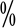 江苏省清江市清江胶鞋厂原来是生产“解放鞋”的弄堂小厂，后来  上级要求这个厂在摘好“解放鞋”生产的基础上，生产全胶鞋，供应城  乡市场。生产什么全胶鞋呢？有的认为，苏北农村旱田改水田的面积不断增加，应该生产广大下中农急需的价廉物美的防滑靴。也有人认为， 防滑靴工艺复杂，产值又低，弄不好要赔本，不如生产产值高、利润大的一般胶鞋。有个干部还到外地加工了一批这种一般胶鞋的铝楦头，建议立即生产这个品种。通过调查研究，他们了解到目前生产产值较高的一般胶鞋的工厂较多，产品供应充足，而防滑靴农村迫切需要，厂里有人不愿生产，这不是唯利是图的资本主义经营作风在有些同志的头脑里作怪吗？社会主义企业不能只顾产值、利润，不顾人民需要呵！于是， 全厂职工作出了生产防滑靴的决定。防滑靴投产以后，受到贫下中农的欢迎，十分畅销，各地商业部门不断要求增加订货。在各方面的促进下， 这个厂既从使用价值方面满足了贫下中农的需要，又较好地完成了各项价值指标。有人认为，多完成一些产值和利润，也是对社会主义国家作出的贡献，并没有揣进个人的腰包，怎么能够算错？这种看法是不对的。一个社会主义企业，如果是以产值和利润的高低来指导生产，不顾人民需要，不顾国家计划，那末，不仅从根本上背离了社会主义的生产目的，而且也会造成社会劳动的巨大浪费，给国家带来损失。因为，企业为了片面追求产值和利润，只生产了产值高、利润大的产品，而社会所需要的产品却没有按照计划生产出来，这样，按照计划需要这类产品的企业却得不到这类产品，就会直接和间接影响到同这类产品相联系的一系列企业停工待料，造成社会劳动的严重浪费。另一方面， 社会不需要或者并不急需的产品却成倍增加了，这一部分产品只好放到仓库里，这又会造成大量资金的积压。在社会主义条件下，不论是全民所有制企业，还是集体所有制企业，都不允许象资本主义企业那样，按照产值的大小，利润的多少，作生产方向上的改变，去生产非本企业计划项目的产品。但是，只要商品制度存在，将较多的资金移用去生产本企业计划项目内的某些价格高于价值的产品的情况仍然是存在的。在集体所有制单位中，这种情况就突出一些。这种情况，反映到市场上来， 就会在供求之间造成“缺口”。这种“缺口”，正是滋生城乡     资本主义的肥沃土壤。一批一批的新资产阶级分子就会从这块土壤上滋生出来，进行套购国家和集体的物资，从事长途贩运、转手倒卖、哄抬物价以及损公肥私、营私舞弊、贪污盗窃、行贿受贿等资本主义活动。无产阶级如果不同这一类现象进行斗争，社会主义企业就会蜕化变质为资本主义企业；社会上的资本主义势力就会更加猖狂地活动起来。因此，社会主义经济核算过程中使用价值核算和价值核算的矛盾，归根到底，要表现为无产阶级和资产阶级之间的斗争， 社会主义道路和资本主义道路的斗争。只有抓住两个阶级、两条道路斗争这个纲，才能正确认识和正确处理这种矛盾，使经济核算沿着社会主义方向运动。第二节	社会主义经济核算制经济核算制是管理社会主义企业的经济制度社会主义社会的历史告诉我们，对于社会主义国营企业的管理，先后曾采用过两种制度：一种是，国家对国营企业（主要是工业）采取全部集中管理的供给制的办法，即工厂需要的生产资料和一切生产费用，根据实际需要，都由国家供给，产品则不计价地归国家统一分配。苏联在战时共产主义时期曾经实行过这种管理制度。它对于保障当时革命战争的供给，起过积极作用。但是这同和平时期开展大规模的社会主义建设，同社会主义经济发展的特点是不适应的，它不利于充分调动企业改善经营管理的积极性。所以，苏联在转入新经济政策时期以后，就根据列宁的倡导，逐步改行了另一种管理制度，即经济核算制的管理制度。列宁明确指出，经济核算制应当是经营所有国营企业的基础。在我国革命战争时期的革命根据地，对社会主义性质的公营经济也曾实行过供给制的管理制度。一九四二年以后，一切农工畜运商业开始实行企业化，逐步改行经济核算制。全国解放以后，政务院立即颁发有关条例，对国营企业逐步清产核资，全面推行了经济核算制的管理。那末，什么是经济核算制呢？简单说来，经济核算制，就是一种既保证国家的统一领导，又给予企业以相对独立经营的经济管理制度。这种经济管理制度，是同商品制度联系着的。经济核算制管理既要求社会主义企业按照国家计划组织生产， 对生产过程中消耗掉的东西，从实物形态上得到补偿；又要求通过货币来比较经济活动的消耗和成果，用企业本身的收入来抵付支出，从价值形态上得到补偿，并保证向国家上缴赢利（包括利润和税金）。经济核算制作为有计划地管理社会主义企业的一种制度， 反映着社会主义国家和社会主义企业以及社会主义企业和企业之间一定的相互关系。下面我们分别来研究这些关系。（一）社会主义国家和企业的经济关系。这是一种国家统一领导同企业分散经营相结合的关系。毛主席早在一九四二年指示所有公营经济建立经济核算制的时候，就提出了“统一领导，分散经营”的原则。统一领导，就是企业在党和国家的领导下，做到统一认识，统一政策，统一计划，统一指挥，统一行动，全面地完成或超额完成国家的计划。分散经营，就是企业运用国家拨给的生产资金，按照国家布置的计划任务，来组织生产、供应和销售活动。每一个国营企业在经营上具有相对独立性，各自计算盈亏，依靠企业本身的收入来补偿支出，并为国家提供积累。具体说来，在社会主义国家和社会主义国营企业之间，存在这样一些关系：国家根据整个国民经济计划，拨给各个企业一定的资金，下达各项计划指标；各个企业根据国家的计划要求，妥善地运用资金，合理地组织生产，全面完成国家交给的各项计划指标， 而不能擅自修改计划。国家根据国民经济综合平衡的需要，统一规定产品的价格， 重要产品并由国家统一分配。企业必须以不断提高劳动生产率、降低成本的办法来增加收入、增加积累，不得随意更动价格。一切国营企业的纯收入，都属国家所有。企业应按国家规定， 纳税和上缴利润。企业自留的折旧资金，也应按照国家的规定使用。一切国营企业的职工，由国家按照计划进行分配企业无权自行招收或裁减人员。企业的工资制度也由国家统一规定， 不得自行改动。但是，各个企业的状况是千差万别、异常复杂的。国家不可能对什么事都统一起来，而且统得过死也会束缚企业的经营积极性。因此，国家的统一领导必须同企业的分散经营相结合。在国家的统一领导下，企业具有一定的经营独立性，在银行中有自己独立的帐户，在全面完成国家计划规定产品的基础上，企业可以根据自己的生产能力，同别的企业另行订立经济合同，并各自以独立的经济单位的身份结算往来账目。“统一领导，分散经营”，体现了社会主义国家和国营企业之间的关系，反映了社会主义生产关系的一个重要方面。刘少奇、林彪、邓小平一伙为了瓦解社会主义经济基础，总是竭力反对“统一领导，分散经营”这一社会主义的经济核算制管理的原则。他们攻击社会主义计划经济“简单”、“呆板”， 不如资本主义经济那样“灵活”，“多样”；要社会主义企业“认真向资本家学习”，“接受资产阶级的遗产”；要党和政府不要“千预经济”，要给企业以“独立处理一切经济事务的  职权”，把企业办成完全独立核算的企业，妄图使社会主义企业变成各自为政、互相对立的经济集团，走上追逐利润、互相竞争的资本主义经济道路。同时，刘少奇、林彪、邓小平之流又大搞“条条专政”，妄图把社会主义经济变为官僚垄断资本主义的经济。在按照“统一领导，分散经营”的原则对社会主义企业实行经济核算制管理的过程中，充满着两个阶级、两条道路和两条路线的斗争。因此，必须坚持无产阶级政治挂帅， 正确认识和处理经济核算过程中的矛盾，坚决同修正主义路线和资产阶级思想影响作斗争，在坚持国家统一领导的前提下发挥企业的主观能动性。这样，才有利于不断完善国家和企业的相互关系，推动企业沿着社会主义方向发展。（二）社会主义企业之间的经济关系。这是一种共同协作和相对独立核算的关系。实行经济核算制的企业，不论就国营企业同国营企业来说，或就同一公社的各个社办企业，同一大队的各个队办企业来说，都属于同一所有者。它们之间的经济往来，是同一所有制内部的关系。这同分别属于不同私人所有的资本主义企业之间的经济往来，有根本的不同。但是，在实行经济核算制的条件下，这些社会主义企业又都是一个一个相对独立核算、相对独立经营的单位，因而在发生企业之间经济联系、共同协作的时候，要实行等价交换原则，进行记账、结算，以便计算经济效果。由于社会主义企业之间存在着大量的经济联系，又由于在这种联系中各自都要进行经济核算，所以有时会发生企业之间经济利益上的矛盾。社会主义企业之间的这种矛盾，在无产阶级革命路线指引下，通过国家计划的综合平衡和上级部门的统安排，是可以得到解决的。社会主义经济核算制所要求的企业之间的相互关系，必须是在共同协作前提下的独立核算。每一个社会主义企业，一方面都是相对独立的经营单位，而另一方面却又是统一的社会主义经济的组成部分。如果只从独立核算出发，单纯考虑等价交换，就会妨害共产主义协作风格的发扬。那就同资本主义经济核算没有多少差别。所以，社会主义业之间在人力、物力、财力方面发生往来关系的时候，必须提倡共产主义协作风格，在这个前提下，实行等价交换，这才是社会主义经济核算所要求的那种企业和企业之间的经济关系。各个企业都从国民经济的整体利益出发，相互支持、相互协作，必然有利于巩固和发展企业之间的社会主义生产关系，多快好省地发展社会主义生产。上海异型钢管厂是正确处理社会主义企业之间经济核算制关系的一个典型。他们每接到一项生产任务，凡是兄弟单位急需的，即使产值低，也要千方百计地完成。工人说得好：这从本厂来看是“减法”，但从使用单位来看，他们有了必需的钢管，就可以及时投产或扩大生产， 这就变成了“加法”；而从整个国民经济范围来看，又可以加快社会主义建设的步伐，这就变成了“乘法”。上海异型钢管厂的工人就是这样十几年如一日，把兄弟单位的困难当作自己的困难，把国家的需要看作自己企业发展生产的方向，始终牢记社会主义生产目的。从 1966 年到1973 年的八年中，这个厂生产的管材品种、规格比文化大革命以前的八年（1958～1965    年）增长了近四倍，其中异型管材增长了近十倍，有力地支援了国家建设，支援了兄弟单位的生产发展。在经济核算制条件下建立的国家和企业以及企业和企业的关系，目的是要使企业在国家统一领导下充分发挥经营责任心和积极性，充分挖掘潜力，厉行增产节约，以有利于巩固社会主义公有制，有利于国家对社会主义经济实行有计划的管理。林彪一伙散布什么“三年不记账，钱也不会跑到外国去”的论  调，是为了反对经济核算，破坏社会主义国家对国民经济的管理，以便新老资产阶级分子趁机混水摸鱼，盗窃社会主义财产， 瓦解社会主义经济，复辟资本主义。经济核算制的具体内容经济核算制是有计划地管理社会主义企业、多快好省地发展社会主义生产的行之有效的制度。它包括以下几个方面的具体内容：一、国家对国营企业实行统一领导和计划管理，给企业规定产品品种、产量、质量和产值、劳动生产率、成本、上缴利润等计划指标；企业必须对国家计划负责，全面完成国家所规定的各项指标。二、国家按照国营企业生产经营上的需要，经过核定，拨给企业一定的资金（流动资金和固定资金），使企业可以自己周转，而不致经常因资金短缺，妨碍生产。三、企业按照国家规定的任务组织生产，按照国家规定的价格出售产品，用销售产品的收入来抵偿支出，并按照国家规定上缴赢利，为国家提供积累。四、国营企业的收入和支出应有一定的制度和手续；应有成本的计算；应有按年按月生产计划完成程度的检查制度；应有节省原料和保护工具的制度，养成节省原料和爱护工具的习惯。五、国营企业之间以及国营企业和集体所有制企业之间发生的一切经济联系，必须实行等价交换的原则。企业和企业间的重大经济联系，还要事先订立经济合同。每一个社会主企业必须严肃履行合同的义务，共同对国家负责。集体所有制企业在国家计划指导下组织生产，按照国家规定的价格出售商品，独立经营、自负盈亏，为集体增加收入， 增加积累。同时，通过缴纳税金形式为国家提供积累。我国农村人民公社在现阶段基本上仍实行公社、生产大队和生产队的三级集体所有制。公社、大队和生产队都是独立的自负盈亏的核算单位，其中生产队一级是基本的核算单位。生产队的集体资金是社员缴纳和积累的，不是由大队或公社拨给的。公社和大队负责领导、帮助和支持生产队发展集体经济， 但不能抽调生产队的资金来发展社有经济或大队经济。在农村人民公社的集体所有制经济中，公社对社办企业， 大队对队办企业也实行经济核算制的管理。公社和大队分别对自己的社办企业、队办企业实行统一领导，同时给每一个企业拨给一定的资金，要求它们负责地运用这笔资金，按时、按质、按量完成国家、公社或大队交给的计划生产任务，以自己的收入抵付支出，并完成或超额完成公社或大队规定的积累任务。从上述经济核算制的内容可以看出，对企业实行经济核算制的管理，仍然需要利用资金、成本、价格、赢利等经济范畴。但是，社会主义经济核算制中的这些范畴反映的是社会主义生产关系，是为巩固和发展社会主义生产关系服务的。现在我们分别来研究这些经济范畴的特点：社会主义企业的资金根本不同于资本主义企业中的资本。资本是带来剩余价值的价值，反映资本家对劳动人民的剥削关系。社会主义企业的资金，是国家或集体财产的货币表现。社会主义企业运用这些资金进行生产经营活动，服从于社会主义基本经济规律的要求，为社会主义社会扩大再生产，满足国家和人民不断增长的需要服务。社会主义企业进行资金核算，是为了保证国家和集体的财产不受侵犯，并且使它得到合理的、有效的利用。企业的生产资金按照它们在生产过程中周转的性质不同，可以分为固定资金和流动资金。固定资金的实物形态表现为厂房和机器设备等固定资产。厂房和机器设备等在生产过程中是多次发生作用的， 它的价值是逐渐转移到产品上去的。企业按照国家规定的固定资产折旧办法提取折旧基金，使它的固定资产得以不断更新， 并且有能力进行必要的技术改造。除了核算固定资产折旧以外， 企业还要核算固定资金利用率，反映固定资金的利用程度，以求得在不增加固定资金的条件下，扩大它的生产能力。社会主义企业还要进行流动资金的核算。流动资金是企业用于支付劳动对象（原材料）、职工工资以及成品销售过程中各项费用的资金。原材料在一次生产周期完成后就改变了自己的形态，它的价值也就全部转移到新产品当中去。流动资金在它的连续不断的循环中，每周转一次所需的时间越少，在一年内可以周转的次数也就越多。所以，企业还需要核算流动资金的定额和周转速度，以求得用同量的流动资金，为生产和销售更多的产品服务。社会主义企业的生产成本同资本主义的生产成本是两个不同本质的经济范畴。资本主义的生产成本是资本的消耗；资本主义企业生产成本的减少，意味着资本的节约和对劳动者剥削的加深。社会主义企业的生产成本，是为生产一定产品发生的费用支出。它基本上包括已消耗的生产资料的价值和新创造的价值中归生产者个人消费的那一部分。从产品价值总额中减除以上两个部分，就构成企业赢利。所以，企业通过对成本的核算，不断降低产品的生产成本，这就意味着不断节约劳动时间和提高劳动生产率，从而可以为国家或集体提供更多积累。降低成本对社会主义建设的作用，可以从下面这样一个简单的数字中看出一个梗概：按一九七二年的数字来匡算，我国国营工业企业的总成本每降低百分之一，由此而为国家增加的积累相当于建设三座南京长江大桥的投资额。社会主义企业降低成本的主要途径是：一、充分调动劳动群众的社会主义积极性，提高劳动者的技术熟练程度，不断地开展技术革新，采用新技术，提高劳动生产率，以降低单位产品中的工时消耗。二、节约原料和各种材料的消耗，合理选用新的更经济的原材料，开展原材料的综合利用，变废为宝，合理套裁，改进配方，釆用新工艺等，以降低单位产品的原材料耗费。三、充分挖掘现有设备的潜力，提高设备利用率，以降低单位产品所分摊的折旧费用。四、精兵简政，提高企业行政管理工作的效率，改进运输、供销等工作，力求节省企业管理费用。社会主义企业的赢利是劳动群众创造的纯收入，它主要被用于扩大社会主义生产和改善人民生活。社会主义经济的赢利还可以从整个国民经济的角度来考察。在一定条件下，社会主义国家可以允许一些企业暂时不赢利，甚至亏本。例如，为了全国工业有一个合理的布局而发展起来的内地工业、地方工业，其中个别企业由于条件的限制暂时不能赢利。但是，这些工业的发展却符合国民经济的长远利益，有利于建设一个有纵深布置的打不烂、拖不垮的战略后方。因此，尽管这些企业暂时不能赢利，国家还是要支持它们发展。又如，某些工业产品，特别是新产品、新材料和支援农业的产品，在一定时期内，生产这些产品的部分企业是亏本的，但是， 发展这些产品有利于工业建设和农业生产的发展。为了整个国民经济的利益，为了巩固工农联盟，允许有暂时的政策性的计划亏损。这种从整个国民经济全局利益的角度来考察的赢利， 我们把它叫做“高级赢利”。这种高级赢利体现了社会主义制  度的优越性。当然，这决不等于说个别企业、个别部门的赢利就无关重要，也决不能作为个别企业因经营不善而造成亏损的借口。整个国民经济的赢利，归根到底还是建筑在各个企业、各个部门的赢利基础上的。所以，暂时亏本的企业，应当努力改善经营，降低成本，力争减少亏损，转亏为盈，积极为国家提供积累。社会主义国营企业的赢利是社会主义积累的主要来源。社会主义企业既要批判“利润挂帅”，也要反对那种不计成本， 不讲赢利，不注意为国家增加积累的错误思想。“利润挂帅” 就是不顾国家计划，不顾国家和人民的需要，唯利是图，以利润指导生产，以利润作为推动企业生产的动力。这是资本主义的经营原则，必须批判。实行无产阶级政治挂帅，按照党的路线、方针和政策，按照国家计划布置的任务，通过增产节约， 来增加社会主义赢利，这样做，正是为社会主义革命和社会主义建设作出贡献。在我国的国家预算收入中，来自国营企业的缴款（上缴利润、税金等）占到百分之九十以上。如果企业不能积极地为国家增加积累，甚至造成不应有的亏损，就会影响国家预算的收入，就会拖社会主义革命和建设的后腿，就会影响履行国际主义义务。总之，国家对企业实行经济核算制的管理，是为了更好地实现毛主席的这一指示：“任何社会主义的经济事业，必须注意尽可能充分地利用人力和设备，尽可能改善劳动组织、改善经营管理和提高劳动生产率，节约一切可能节约的人力和物力， 实行劳动竞赛和经济核算，借以逐年降低成本，增加个人收入和增加积累。”①①  毛主席：《〈真如区李子园农业生产合作社节约生产费用的经验〉一文按语》。《中国农村的社会主义高潮》中册，第 768 页。 第三节 剖析苏修的“完全经济核算制”勃列日涅夫叛徒集团在苏联全面复辟资本主义，曾经进行一系列的“经济改革”。这些“改革”的重要措施之一就是在     企业中实行所谓“完全经济核算制”。苏修叛徒集团所推行的  “完全经济核算制”，是一个绝妙的反面教材。对这个修正主义路线的产物进行剖析，有助于我们理解资产阶级怎样通过扩大和强化价值规律的作用，使经济核算制成为官僚垄断资产阶级在经济上维护其统治和加紧榨取劳动人民血汗的工具。苏修的“完全经济核算制”究竟是什么货色？          “完全经济核算制”，就是搞资本主义的自由经营。列宁、斯大林领导下的苏联，曾经是人类历史上最早建立社会主义经济核算制的国家。当时的苏维埃政权，根据列宁的倡导，对社会主义国营企业实行经济核算制。这一管理企业的体制在联共（布）中央的决议中是这样规定的：“赋予企业在全国性计划范围内的独立性，以便企业更妥善地确定完成计划的途径，灵活运用资金，动员内部资源，从而达到降低产品成本的目的。”①社会主义国家赋予企业的独立性是在国家计划管理条件下的独立性，这是社会主义经济核算制的重要原则，它是同资本主义企业自由经营根本对立苏修叛徒集团恰恰在这个列宁主义的原则问题上，进行了修正。他们竭力鼓吹：“必须减少上级组织为企业规定的计划指标的数目”，“扩大企业在解决生产活动间题中的经营主动性和独立自主性”（1965 年苏①929  1	年 12 月 5 日联共（布）中央《关于改进工业管理机构的决议》。修关于工业管理和经济刺激的决议）。企业的产品生产计划， 仅有两项指标：一、销售产品总量或销售产值。二、用实物表示的最重要产品品种。企业的大部分产品生产的活动是可以自行其是的。企业想生产什么，就生产什么， 怎么有利就怎么于。列宁早就指出：“如果对于产品的生产和分配不实行全面的国家计算和监督，那末劳动者的政权，劳动者的自由，就不能维持下去，资本主义压迫制度的复辟，就不可避免。”①而在苏修的“完全经济核算制”中，除了有些企业的部分产品有上级规定的产品指标以外，“其他一切计划指标，无须上级机关核准，而由企业自行制定”（1965  年苏修中央和部长会议《关于完善计划工作和加强工业生产经济刺激的决议》），“让企业自己有权在同消费者（定货者）取得协议后自己修改产品生产的计划”，“计划应当以消费者的定货为依据”，以此来扩大企业的“独立性”、“自主性”，大搞自由经营活动。这难道不是垄断资本主义制度下竞争和生产无政府状态的翻版吗？二、“完全经济核算制”，就是实行资本主义的利润原则。我们前面分析过，一定社会制度下的经济核算，都是同一定社会的生产目的相一致的。资本主义经济核算服从于资本主义基本经济规律，目的是为了实现资本的价值增殖，攫取利润； 不是为了节约社会劳动，更多地生产满足社会需要的使用价值。社会主义经济核算服从于社会主义基本经济规律，目的是为了多快好省地发展社会主义生产，以便提供更多的使用价值来满① 《苏维埃政权的当前任务》。《列宁选集》第 3 卷，人民出版社 1972 年版， 第 506～507 页。 足国家和人民不断增长的需要。价值的实现，劳动时间的节约， 为国家提供积累，都是服从于上述生产目的的。当价值和使用价值发生矛盾时，首先要服从使用价值的这一面，要服从社会的需要。这就是说，如果社会需要某种产品，即使生产这种产品可能带来亏损，也还是要积极生产的。但是，实行“完全经 济核算制”，就是“卢布决定一切”（1967 年 4 月 8 日苏修《列宁格勒真理报》），一切为了赚钱。苏联叛徒集团及其御用经济学者竭力鼓吹：“企业财务活动的最重要的总结性指标是利润和赢利率。”价值核算成为经济核算的主要矛盾方面，企业的一切生产经营活动，都环绕着利润这个“磨盘”旋转。马克思在阐明资本主义生产的目的时说：“生产剩余价值或赚钱，是这个生产方式的绝对规律。”①支配苏修的“完全经济核算制”的，正是资本主义的利润原则。利润既然成了“最重要的总结性指标”，追逐利润变成了  生产的最高目的，企业的一切经营活动也就必须服从于这一目的。为此，就必须扩大企业（或“经济核算制的生产联合公司”， 下同）的经营自主权。企业的权大了，企业的官僚垄断资产阶级分子就可以放肆地通过种种歪门邪道去追求利润。事实正是如此：苏修《共产党人》杂志 1970 年供认：“某些企业力图……通过生产对他们更有利的那种产品或者从生产中取消那些无利可图的产品（尽管这些产品对国民经济是十分需要的）的途径来增加利润。”苏修《经① 马克思；资本论第 1 卷。《马克思恩格斯全集》第 23 卷，第 679 页。济报》供认：萨拉托夫搪瓷制品厂原计划在 1970 年生产十四万七千个容积为一点五至五点五公升的锅，但由于这种产品利润低，只生产了四万七千二百个。但在同时，为了捞取奖金，却超额一倍完成了费工少的大锅生产计划。结果，造成大件搪瓷制品积压，老百姓却买不到必需的小件搪瓷制品。苏修企业可以自行制订产品价格，即使是统一规定的产品价格，也可以采用“一次性临时议价”的名义来自订价格。结果，任意哄抬物价就变成了牟取暴利的重要手段。1970 年 5 月 23 日苏修《社会主义工业报》透露：许多家具工厂在许多情况下无根据地提高批发价格和零售价格水平，按随意定的价格销售产品。由于任意抬高价格，林业和木材加工工业部所属的三十六家家具工厂，在 1969 年获得了近五百万卢布的额外利润。1969 年 5 月苏修《经济报》供认：“一次有效的临时批发价格照例可以保证达到高得没有道理的赢利水平”。奇姆肯特电器厂有一次生产属于一次有效的临时批发价格的产品，赢利率竟比该厂全部产品赢利率高七倍。正是由于这个缘故，不少企业长期把大量产品列为这种可以攫取超额利润的“临时价格”产品。《经济报》承认，仅在苏联电工器件工业部电缆工业总局， 所谓“临时价格”产品就有五百种之多。在苏联还普遍存在利用所谓“新产品”来变相提高消费品价格，牟取暴利的情况。据苏修 1972 年第 2 期《计划经济》报道：“价格机关每年批准五十万种以上的人民消费品新产品价格”。如“登山运动员” 牌半导体收音机，原来每只价格是十七卢布，换了一个外壳就成了所谓“新产品”，把价格抬高到二十七卢布。苏修企业可以自己决定解雇工人，自己确定工资标准，这就可以同资本主义企业一样“节省生产费用”，通过加强对工人的剥削来实现价值增殖的目的。苏修大肆宣扬和推广的所谓“谢基诺试验”，就是象资本主义企业 那样，用擅自解雇工人的办法来加重对工人的剥削。据苏修《劳动报》透露，仅俄罗斯联邦二百九十二个“按谢基诺人榜样工作”的企业，到1973 年 7 月 1 日为止，就已裁减了七万人，其中绝大部分人员被裁减， 都直接、间接同提高工人劳动强度有关。在苏联，官僚垄断资产阶级分子任意解雇工人，以及工人不堪忍受恶劣的劳动条件而被迫“自愿离职” 的情况，极其普遍，以致遼成了严重的工人流动现象。据苏修《社会主义劳动》杂志报道：1972 年工业部门流动的职工占工业职工总额的 20，即近六百万人。苏修推行完全经济核算制，大搞利润挂帅，必然阻碍新技术的采用，造成社会劳动的极大浪费，阻碍社会生产力的发展， 充分暴露了社会帝国主义的腐朽性。苏修《货币与信用》杂志发表的一篇文章承认，1969 年苏联工业实际赢利率比正常水平高   40，而仪表制造业甚至高一点九倍，电讯工业高一点六倍。这样高的赢利率，“破坏企业集体对产品更新的兴趣”。苏修《其理报》说：“如果采用新工艺、新技术、更新设备，就会在一定时期内减少产量，减少奖金、利润，而这对企业领导人员来说是个灾难”，因而“工厂大门象大坝一样堵住，不让新技术进去”。苏修《共产党人》杂志透露：“相对廉价的劳动力阻碍着技术进步的发展，因为从改进赢利率指标的观点看来，采用手工劳动比使用替换手工劳动的机器更合算。”目前在苏联工业中，手工劳动占一半以上。《货币与信用》杂志也透露，根据对莫斯科、列宁格勒和中乌拉尔一百多家机器制造厂的情况分析，采用新技术生产的产品价值在生产总值中的比重占 10 时，赢利率为 30，但采用新技术生产的产品比重占 50时，羸利率却降低为  8~10。这样，各企业为了追求高利润和高奖金，当然不愿意购买和使用新技术。在今天的苏联，新技术得不到采用和推广，生产力发展受到人为的阻碍，决不是个别现象，而是苏联社会中普遍存在的严重问题。三、“完全经济核算制”，是加强对苏联劳动人民的一种剥削制度。实行“完全经济核算制”的企业，采取“利润分成”的办法所谓“利润分成”，据苏修“条例”的规定，“从获得的利润中抽出提成由企业支配”，其余的上缴给官僚垄断资产阶级的国家去支配。企业提成的利润，形成经济刺激基金。它主要用作物质刺激。利润越大，企业的物质刺激基金就越多。那末，企业的这笔刺激基金是由谁支配，又主要地落到了谁的腰包里去了呢？苏修“条例”规定，奖金分配权是经理的。既然企业的官僚垄断资产阶级分子有权分配奖金，那末，奖金自然就主要地被他们侵吞了。据苏修《经济问题》杂志透露：在经过调查的七百多个工厂企业里， 占企业职工人数 80～90的工人只得到奖金的 18，而为数甚少的经理、厂长和少数技术人员却占有奖金的 82。有的工厂分给工人的奖金更少，只占整个奖励基金的 0.3～0.8。工人们愤怒地指出：“‘新体制’的特点在于，工人们去完成计划，领导人去领奖金。”苏修的“完全经济核算制”，促使大大小小的官僚垄断资产阶级分子放肆地扩大和强化资产阶级法权，侵占苏联人民的劳动果实。他们还利用奖金等形式收买和豢养少数工人贵族， 加剧了苏联社会的阶级分化。由此可见，“完全经济核算制”是苏修官僚垄断资产阶级  复辟资本主义的工具。它反映了官僚垄断资本主义的生产关系： 把原来社会主义企业和国家之间的关系，改变为冷冰冰的金钱关系（即利润分成关系）①；把原来企业之间的社会主义协作关系，改变成尔虞我诈的竞争关系，把企业内部的社会主义关系， 改变成剥削和被剥削的雇佣关系。苏修官僚垄断资产阶级掌管经济核算，算来算去是为他们自己发财致富，使劳动人民日益贫困，并造成整个社会最放肆无度的浪费。这个矛盾只有在苏联无产阶级第二次社会主义革命取得胜利之后，才能得到解决。①  苏修《社会主义国营生产企业条例》第 9 条：“国家不对企业的义务负责，企业也不对国家的义务负责”。苏修的一个头目说：“领导工业的经济方法的发展使企 业和上级机关之间相互关系的性质本身发生了变化。应该抛弃在经济领导机关和企业之间的相互关系上前者只有权利，而后者只尽义务的习惯概念”（1965 年 9 月 28 日苏修《真理报》）。 